Приложение 6Варианты фрагментов уроков с использованием технологического средства «кластер»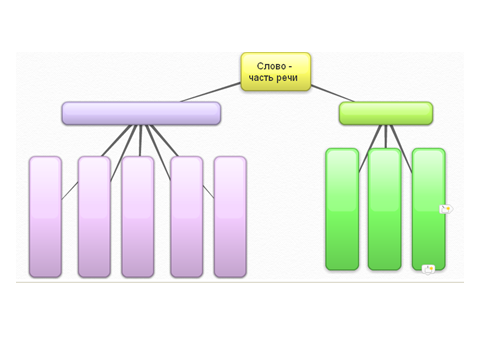 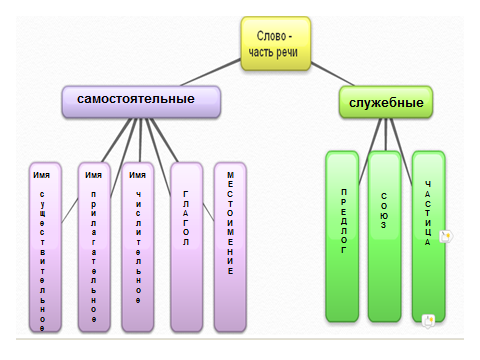 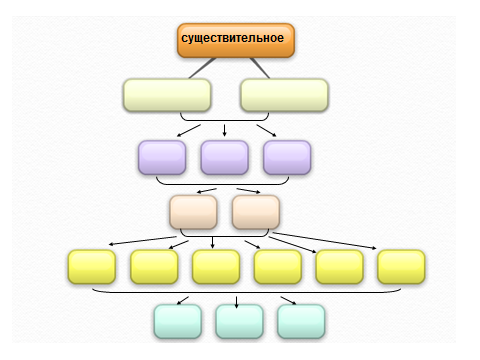 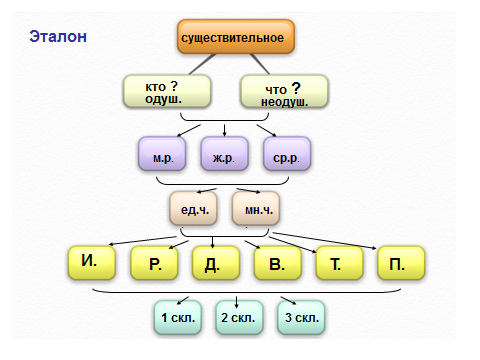 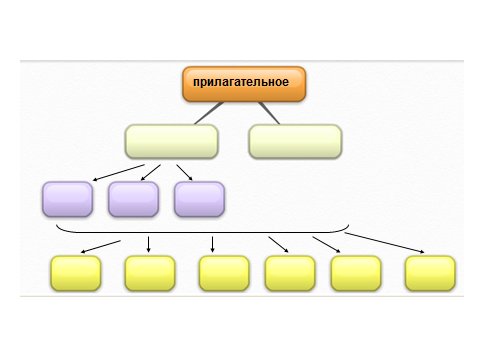 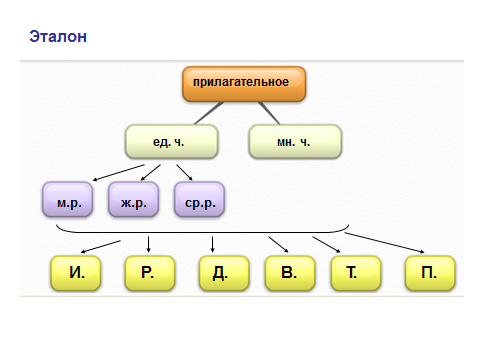 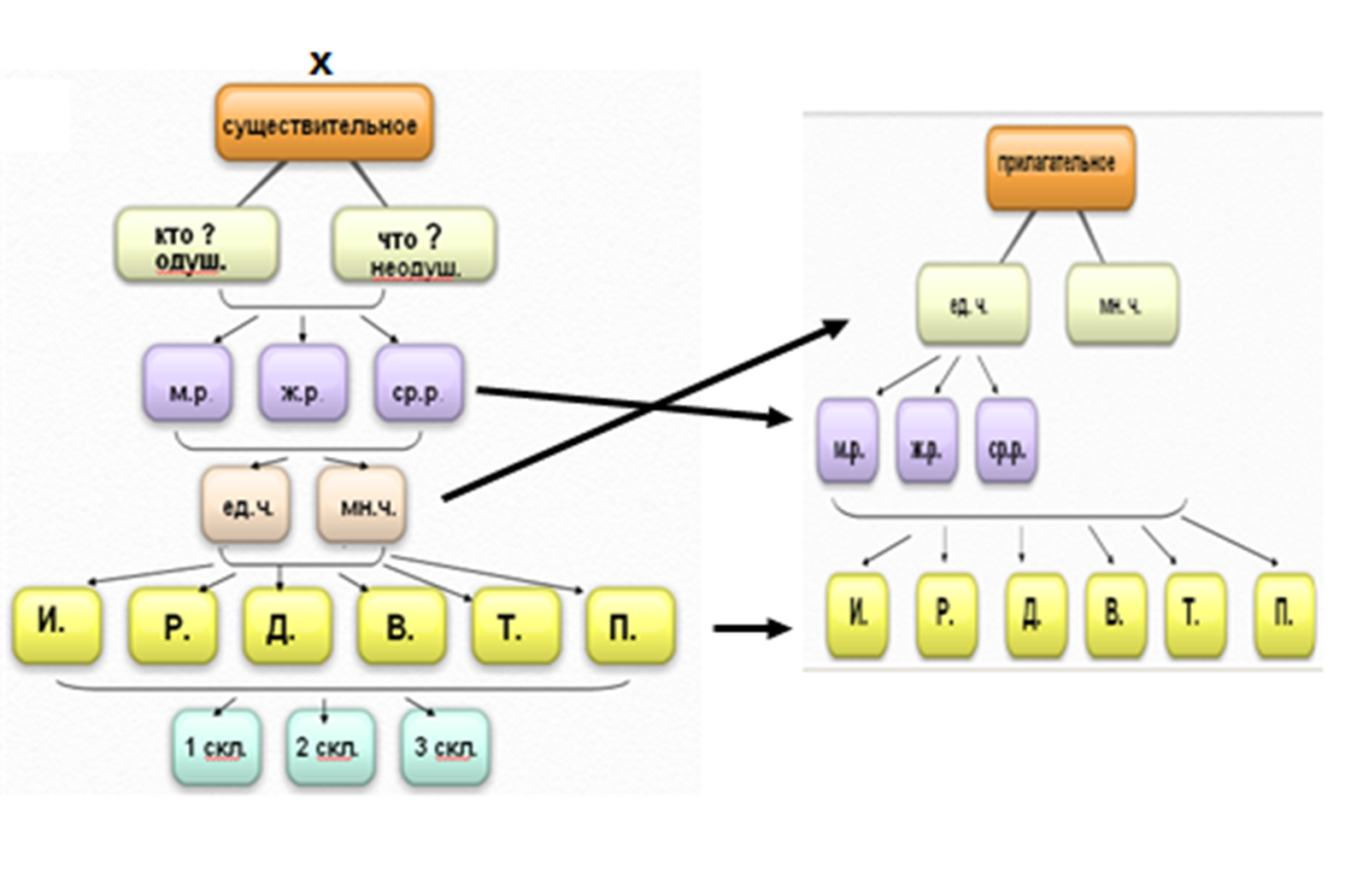 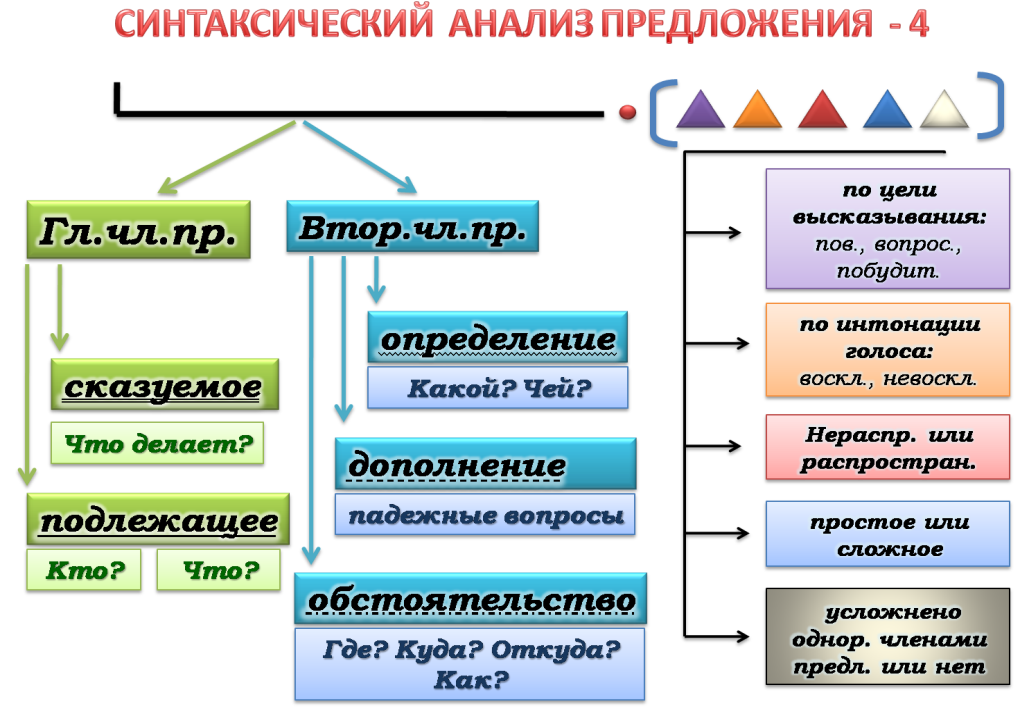 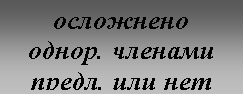 